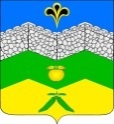 администрация адагумского сельского поселения крымского района                             ПОСТАНОВЛЕНИЕот 25.04.2018г. 	  №  59                                                               хутор  АдагумО запрете сжигания мусора, сухой травы и камыша на территории Адагумского сельского поселения  Крымского района в 2018 годуВ соответствии со статьей 14 Федерального закона от 06 октября 2003 года № 131-ФЗ «Об общих принципах организации местного самоуправления в Российской Федерации», статьей 19 Федерального закона от 29 декабря 1994 года № 69-ФЗ «О пожарной безопасности», статьей 7.11 закона Краснодарского края от 23 июля 2003 года № 608-КЗ «Об административных правонарушениях», согласно Устава Адагумского сельского поселения Крымского района, в целях предупреждения чрезвычайных ситуаций, вызванных пожарами, а также снижения возможного ущерба от природных пожаров, п о с т а н о в л я ю: 1. Запретить на территории Адагумского сельского поселения сжигание сухой растительности (травы, веток, пожнивных остатков и т.п.) на придомовых территориях, на сельхозугодиях и других территориях.2. Руководителям предприятий, учреждений и организаций независимо от форм собственности, собственникам жилых помещений частного сектора произвести очистку закрепленных территорий от горючих отходов, мусора, сухой растительности.3. Владельцам паевых земель, арендаторам паевых земель и земель резерва и запаса, провести противопожарную опашку посевных площадей населенных пунктов от лесополос и сельхозугодий.4.Жителям населенных пунктов не организовывать несанкционированные свалки мусора на территории сельского поселения.5. Руководителям организаций, предприятий и учреждений, руководителям ТОС провести разъяснительные работы среди работников и учащихся учебных заведений, среди населения о запрете сжигания мусора и сухой травы.6. Заместителю главы Адагумского сельского поселения Крымского района А.В. Грицюта совместно с руководителями ТОС организовать информирование населения о пожарах, их основных причинах, действиях в случае возникновения пожаров;7. Виновных в нарушении настоящего постановления привлекать к административной ответственности в соответствии с действующим законодательством.8. Контроль за выполнением настоящего постановления возложить на заместителя главы Адагумского сельского поселения Крымского района  А.В. Грицюта.9. Ведущему специалисту администрации Е.Г.Медведевой настоящее постановление обнародовать и разместить на сайте администрации Адагумского сельского поселения.10. Настоящее постановление вступает в силу со дня его обнародования.ГлаваАдагумского сельского поселенияКрымского района                                                                    П.Д. Багмут